Key Stage 1 – Towngate Primary Academy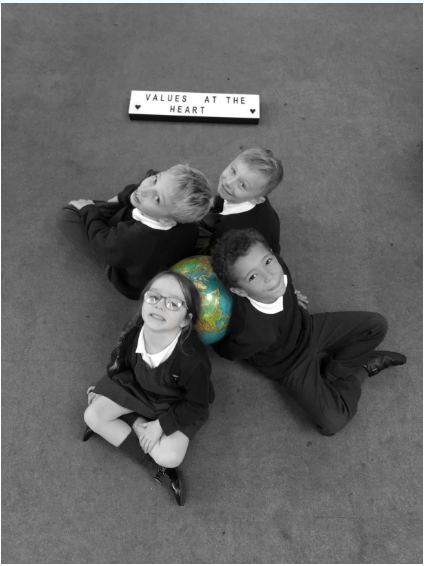 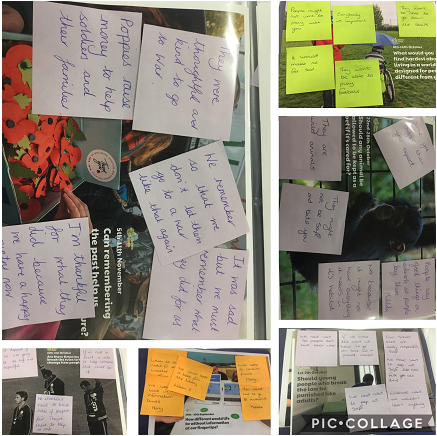 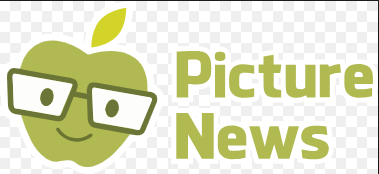 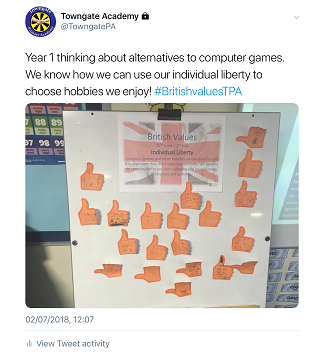 